Africa ThingsFind 10 words from today’s lesson: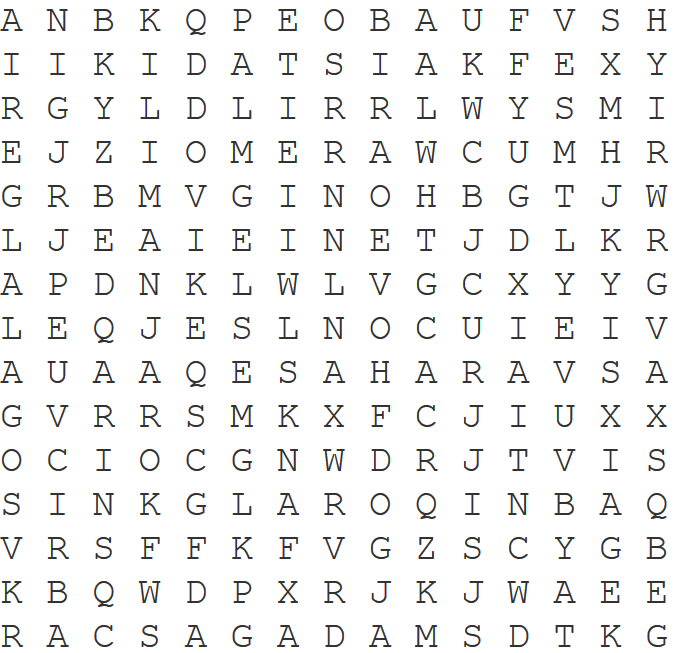 ______________ ______________ ___________________________ ______________ ___________________________ ______________ __________________________